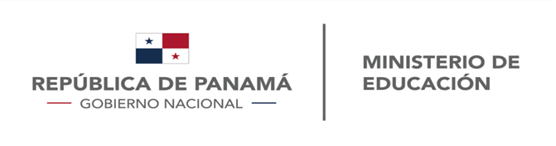 MINISTERIO DE EDUCACIÓNDIRECCIÓN GENERAL DE EDUCACIÓNDIRECCIÓN NACIONAL DE EDUCACIÓNDE JÓVENES Y ADULTOSMODALIDADES FLEXIBLES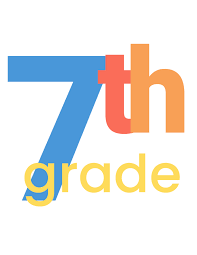 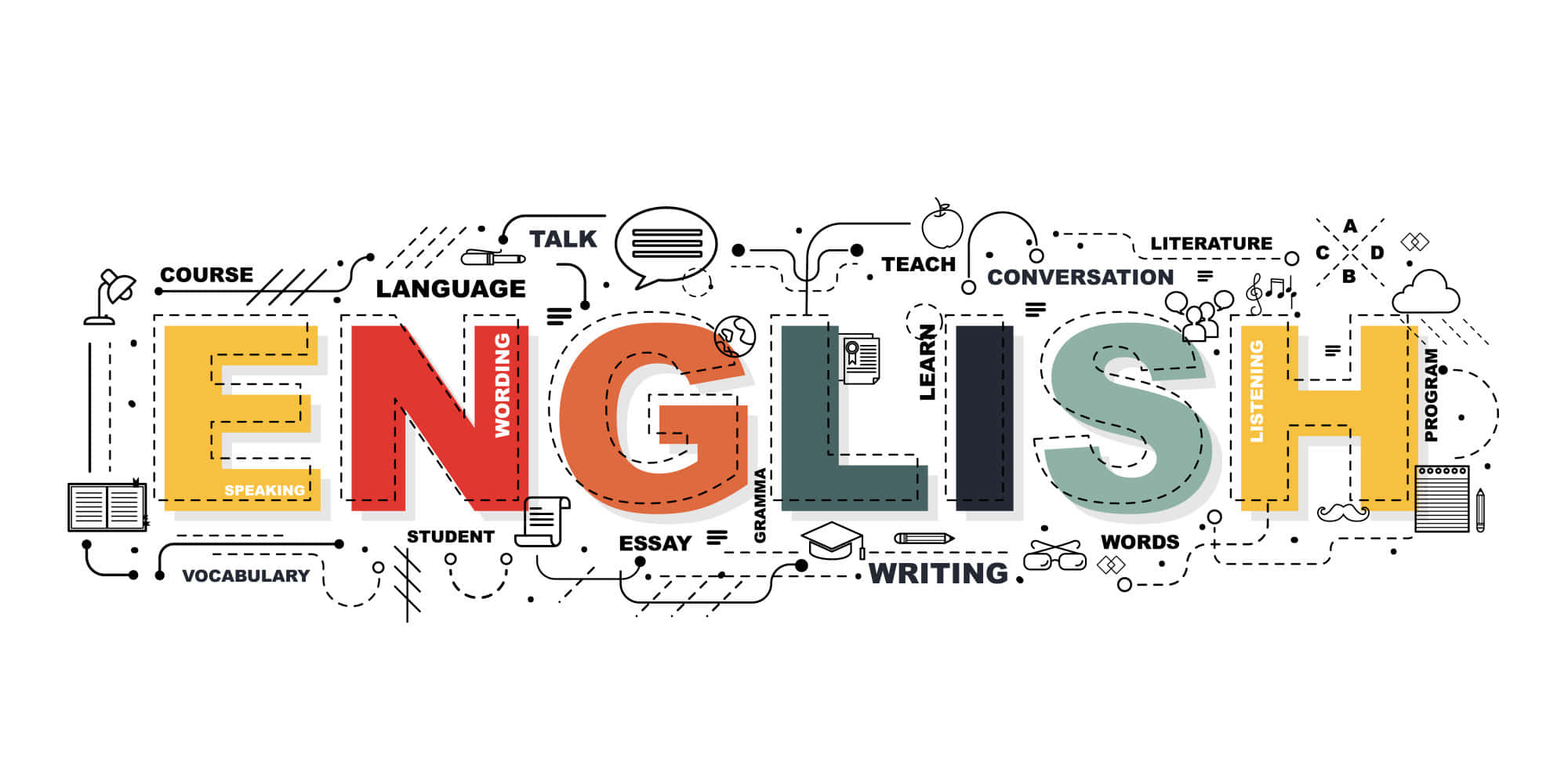 AUTHORITIESS. E. Maruja Gorday de VillalobosMinisterAriel Rodríguez GilAcademic Vice-MinisterRosa ArgüellesAdministrative Vice MinisterS. E. Ricardo SánchezVice Minister of InfrastructureGuillermo AlegríaGeneral Director of EducationCarmen ReyesNational Director of Curriculum andEducational TechnologySonia Castro de SuárezNational Director of Youth and AdultsCOLLABORATORS UNDER REVIEWPATRICIA MCLEANMAXIMA NUÑEZNORA LUZ HERNANDEZYAZMINA MABEL SMALL ROSA MARÍA OGLIVIESARA MORENOYAMILETH QUINTERODADYERI PAREDESFELIX AGUILARAURELIA MORALES RIVERAMIXELÍN TRELLESUpdated in 2023Self-instructional learning module in the Andragogic modality for youth and adults.              Program/School______________________________      Grade: _____________________________________Participant´s name:  ___________________________I.D. Number: _________________________________Location: ____________________________________School year: _________________________________Trimester: ___________________________________Date of participant delivery ______________________Date of facilitator delivery   ______________________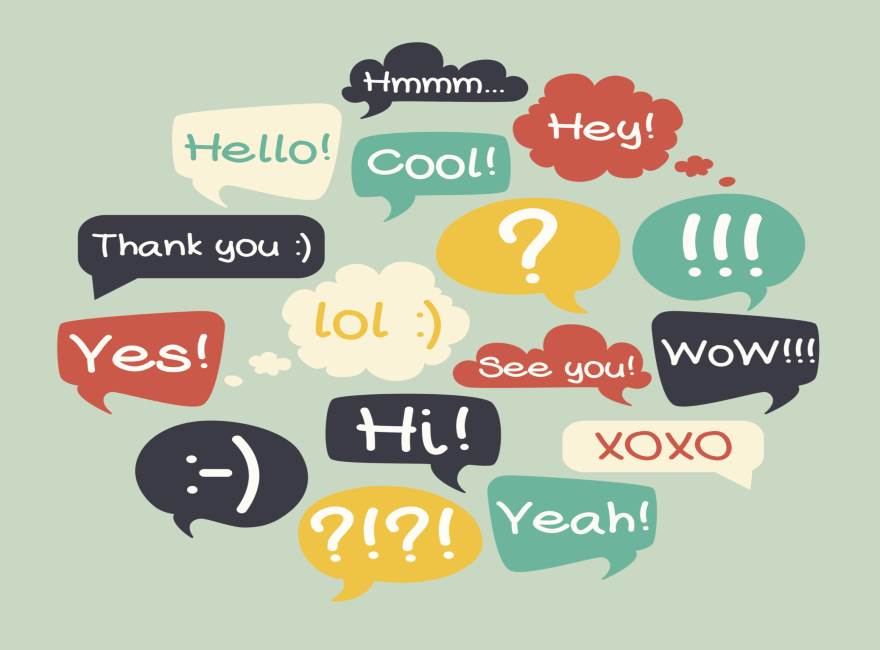 CONTENT TABLEMESSAGE TO STUDENTSDear students:Before a new school year full of challenges and new demands and expectations, we would like to greet you warmly and wish you a happy and successful return to school. May this beginning be full of joy, positivism and above all health.We will provide you with alternatives for educational continuity, With God's help we will have a prosperous year with lots of health and above all you will be able to learn in a pedagogical climate.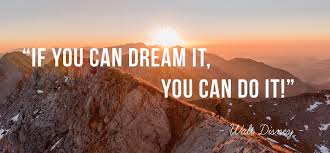 INTRODUCTIONRespected Participant, receive a cordial greeting and wishes of success in this new trimester. We present to you the English Module for seventh grade, developed especially for you, with the firm conviction that you will know how to make the most of the advantages it has for a better understanding and acquisition of knowledge.You have the opportunity to measure and build your own learning, you will be able to demonstrate skills that perhaps you did not know; since this module contains learning experiences that will lead you to check if you have really assimilated significantly what you need to learn.At the end of the study of this module, you should achieve the following objectives:1. To acquire the basic language skills that will enable students to communicate        adequately in oral and written    adequately in oral and written form.2. To develop skills that guide students towards spontaneous conversation.3. To develop comprehension of the English language in order to     relate it to the learned material in a functional way.4. To improve semantic skills.5. Demonstrate interest in ethnic and cultural values.6. Develop the four language skills: Listening, speaking, reading, and writing.SELF-INSTRUCTIONAL CLASS MODULEAREA 1FAMILYSCHOOLCOMMUNITYCOUNTRYAREA 2PEOPLEEDUCATIONPLACESAREA 3NUTRITIONAL HABITSHEALTH NUTRITION AND FOODAREA 4ECOLOGY AND CONSERVATIONECOLOGYPLANTSFORESTANIMALSAREA 5HOLIDAYS AND TOURISMRECREATIONSPORTSHOLIDAYSTOURISMAREA 6WEATHERNUMBERSTIME MONETARY UNITSAREA 7TRANSPORTATION AND COMMUNICATIONAREA 8LITERATUREAREA 9TECHNOLOGY AND ENERGYArea   1: Family, School, Community, and Country. Correlated subjects: Social Science, Religion, Spanish.Related areas: 2 (people), 6 (numbers).Topic 1: Family. Grammar in context: verb be, personal pronouns and possessive adjectives.Vocabulary: mother, father, grandfather, grandmother, son, daughter, wife, husband, brother, nephew, niece, sister, grandson, uncle, aunt, granddaughter, several, people. https://www.youtube.com/watch?v=F8ZhKt5k4XM Learning objective: student will be able to describe about the important family’s role as center of the community in a written and oral way to improve English.Progress/Achievement indicators: prepares shorts dialogues about the family in pairs.Learning Activities :1. Brainstorming: questions and answers. What is your father´s name? Where is     your family from? What is the name of your school? Is your community big or        small? Deliverable.HOW DO YOU USE THE VERB BE?Examples:I am twenty seven (27) years old.She is twenty seven (27) years old.                 PERSONAL PRONOUNS	                              VERB BE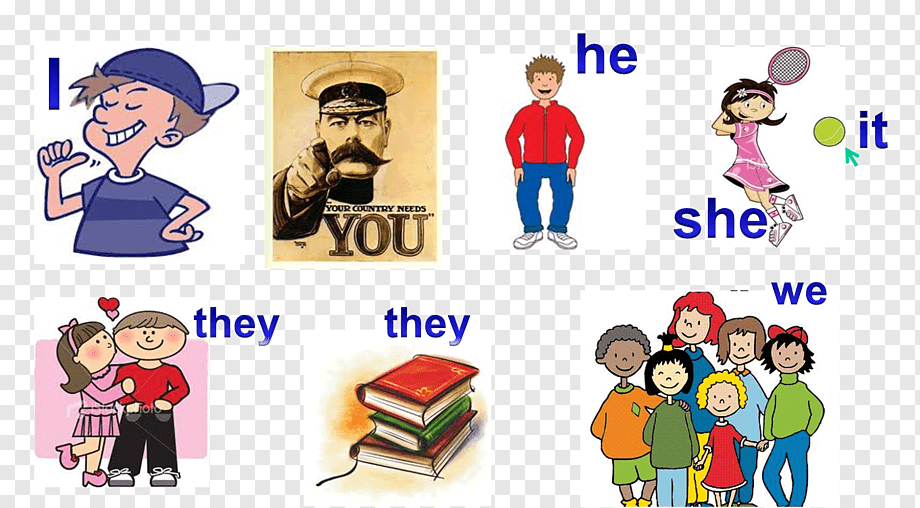 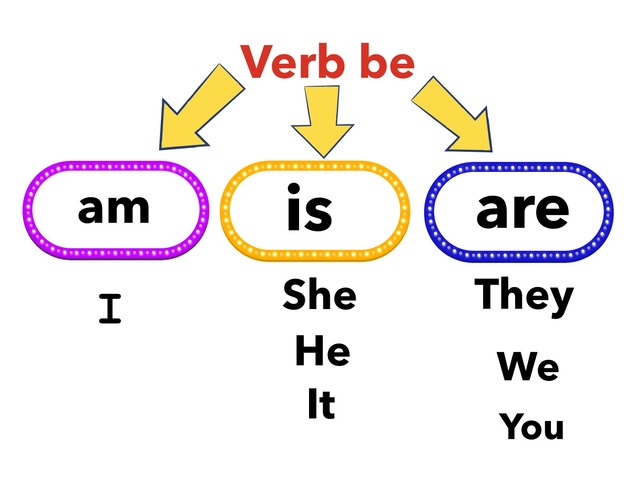 Use of the possessive adjectives: they show that something belongs to someone. Examples: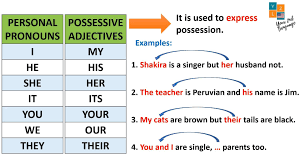 2. Practice the family vocabulary using the personal pronouns and possessive     adjectives. Deliverable.     Activity 1: Complete the following activity. Read the instructions. 30 points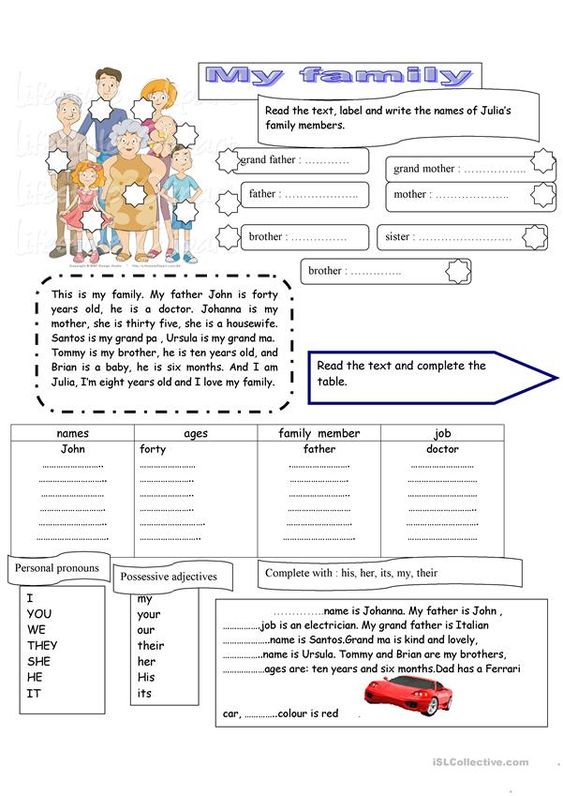 3.  Describes written and orally the family tree. Deliverable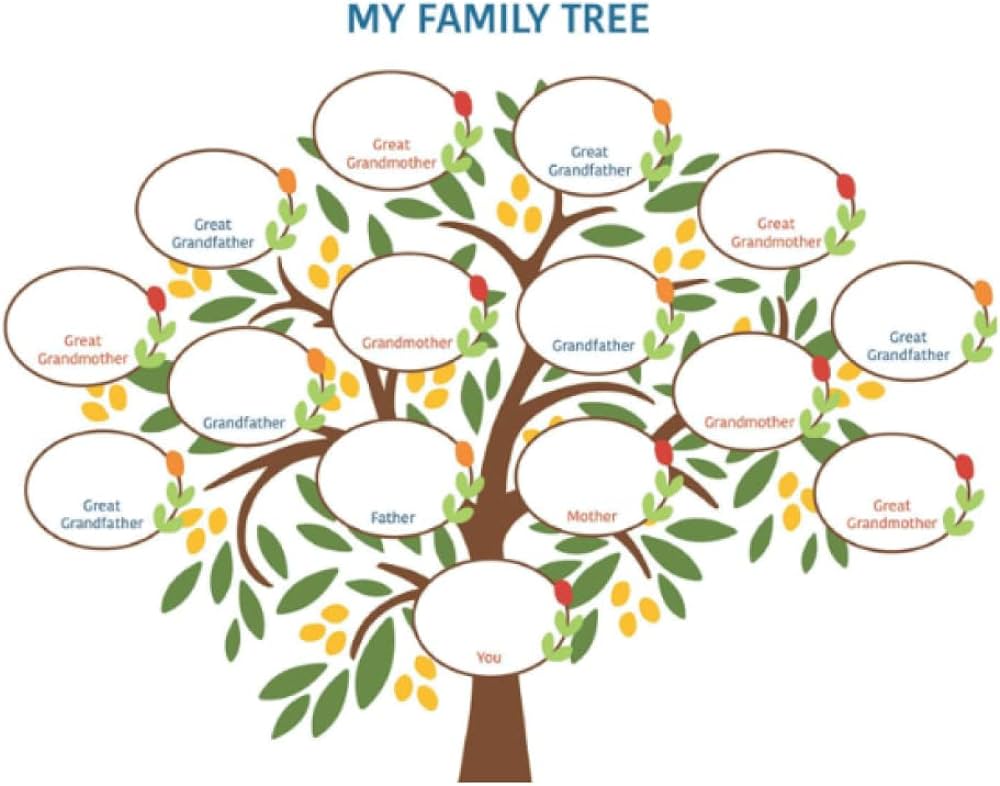 Evaluation SheetArea 2: People, Education, and Places Correlated subjects: Social science, Spanish, Math.Related areas: 1,5,6Topic 2:  People in Panama, Ethnicity, Nationalities.Grammar in context: Verbs (be, born, love, eat, dance, avoid, like, was/were). Wh questions, short answers. Vocabulary: ethnicities, racial slurs, Panamanian, Chinese, heritage, Latin, Afroamerican, aborigin, caucasic, Afro-descendant, food, costumes, life styles, mixture, black, guy, friend.Learning objective: Shows courtesy and respect to communicate with others.Achievement indicators: - Creates a web map about the ethnic groups of Panama and their characteristics in written and oral way.- Makes orally hotel reservations with confidence and grammatical accuracy.Learning activities:Example:Window in grammar How do you use WH question.What are Wh questions?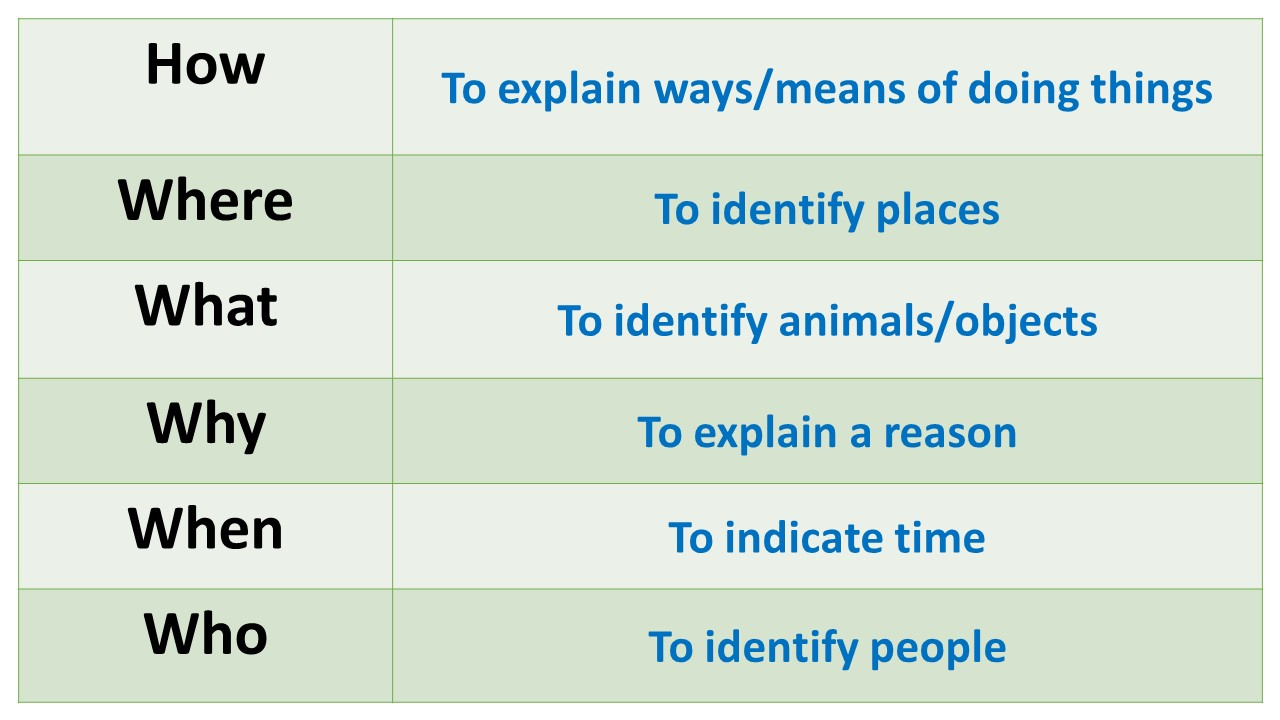 In Panama, we have people from different parts of the world. That is why Panama is considered a cosmopolitan country. These people are called foreigners. People come to our country for different reasons: For example: Our weather Our tourist attractions                                      DID YOU KNOW?Our shopping centers 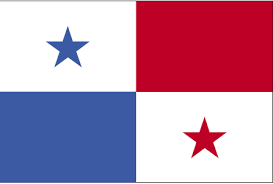 The beauty of Our nature  The Panama CanalTabla #1: El verbo “do” funciona como un auxiliar y no tiene significado una vez traduces la pregunta al español. No siempre tendrás que usarlo en preguntas pero cuando tengas que, asegúrate de seguir esta fórmula: Wh +  do or does  + personal pronoun  +  complement.Tabla #2: las terminaciones I’m, aren’t y isn’t son las contracciones de are not, is not y am notTabla #3: la terminación “doesn´t” es la contracción de la palabra “does not”. El verbo “do o does” significa “hacer”, pero en este caso no tiene significado porque fue usado solo para formular la pregunta.TOPIC N 3 (TEMA Nº 3) NUTRITIONAL HABITS (Hábitos nutricionales)ÁREA No 1: HEALTH NUTRITION AND FOODLearning objective: Values and diffuses the importance of healthy habits to achieve personal wellbeing.Objetivos de aprendizaje: Valorar y difundir la importancia de hábitos alimenticios saludables para lograr el bienestar personal.Contenido: Vocabulary: Food (alimentos), grains (granos), vegetables (vegetales), fruits (frutas), meats (carnes), fats (grasas), and oils (aceites), dairy products (productos lácteos), sweets (dulces), Meal (comida), Water (agua), healthy food (comida saludable), junk food (comida chatarra), fast food (comida rápida), proteins (proteínas), cereals (cereales), bread (pan) and carbohydrates (carbohidratos), Nutrients (nutrientes), groups (grupos), growth(crecimiento), body(cuerpo), illness(enfermedad) .The Seven Food Group (Los 7 grupos alimenticios): Dairy food, Fats and Sweet, Proteins (meat&Fish), Fruit, vegetables, Carbohydrates (Cereals, Bread), Water (agua). Grammar in context: Modal verbs (Should and should not). What are modal verbs?Que son verbos modales? TOPIC N 4 (TEMA Nº 4): ECOLOGY AND CONSERVATIONÁREA No 1: ECOLOGY, PLANTS, FOREST, AND ANIMALSLearning Objective (Objetivos de aprendizaje): Generates written discourse by using the acquired vocabulary and structures in order to convey information on Panama’s ecology. (Hablar de manera escrita sobre la ecología panameña usando el vocabulario adquirido). Contenido:  Vocabulary: Endangered (peligro de extension), species (especies), plants (plantas), Trees (arboles), natural resourses (recursos naturales), river (rio), beach(playas), harpy eagle(agila arpia),  golden frog (rana dorada), tiger (tigre), cloud (nuve), bush (arbusto), grass (hierva), leaf (hoja). Grammar in context (Grammatica en contexto): Nouns (sustantivos), adjetives (adjetivos), verbs (verbos)What are nouns?Que son sustantivos?TOPIC N 4 (TEMA Nº 5): HOLIDAYS AND TOURISMÁREA No 1: -RECREATION, SPORTS, HOLIDAYS, AND TOURISM.Learning Objective (Objetivos de aprendizaje): Identify holidays celebrated in Panama and the most important sports. Identificar los días festivos en Panamá y los deportes más importantes. Contenido:  Vocabulary: Holidays (Celebraciones), Traditions (tradiciones), Sports (deportes), Baseball (beisbol), basketball (baloncesto), biking (andar en bicicleta), bowling (boliche), chess (ajedrez), fishing(pescar), football (futbol), golf (golf).Grammar in context (Gramatica en contexto): Verbs (verbos), preposition of place (preposiciones de lugar). MINISTERIO DE EDUCACION                                      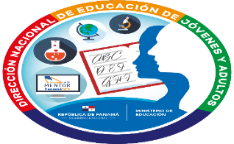 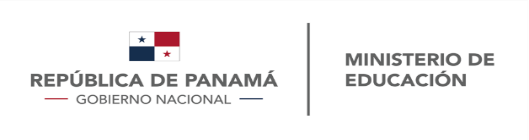 DIRECCIÓN NACIONAL DE JÓVENES Y ADULTOS   DIRECCIÓN REGIONAL DE EDUCACIÓN PANAMÁ CENTROACTIVIDADES DE APRENDIZAJEHOJAS ENTREGABLES AL DOCENTE.Tema #1Nombre: ______________________ Cedula: ____________________ Look at the following pictures and match them with the correct Word. (Mira las siguientes imágenes y traza una línea hasta la palabra correcta. 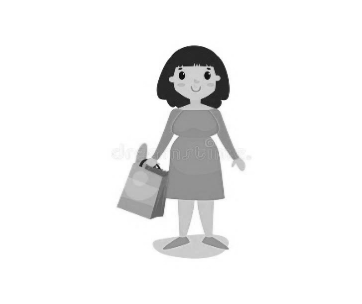 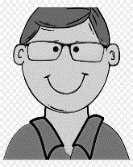 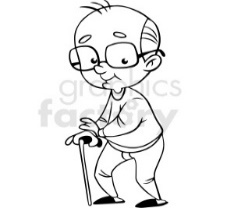 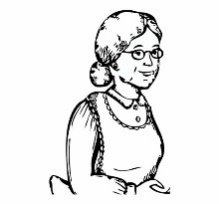 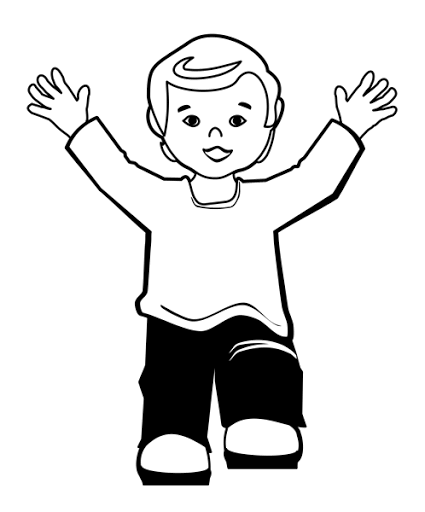 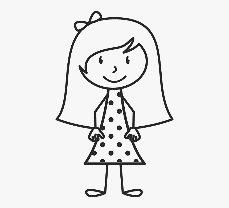 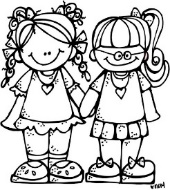 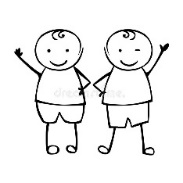 Look at the following image then write four (4) sentences using the vocabulary of the family above. One example will be done for you. (Mira la imagen a continuación y escribe cuatro oraciones en ingles usando el vocabulario de la familia. Un ejemplo será hecho para guía)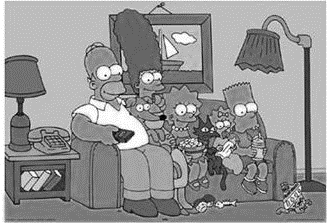 Hoja  de evaluación (Evaluation Sheet)EVALUACION FINAL____________/25                    aprobado_____ desaprobado_________Tema #2Learning Activities (Actividades de aprendizaje):Read the following story and translate it into Spanish. Then answer the following questions in English. Lee la siguiente historia y tradúcela al español, luego responde las preguntas en inglés. This is Me - Este soy yo (Lectura comprensiva)Hello! My name is José. I was born in Panama, I am Panamanian. I am a mixture of Afro descendant and Caucasian people. I love my black heritage, I love to eat Saus and dance Reggae music also, I love Panamanian and aboriginal costumes. My best friend is Chinese, and she loves to eat Saus too. I respect all ethnicities and I avoid racial slurs. __________________________________________________________________________________________________________________________________________________________________________________________________________________________________________________________________________________________________________________________________________________________________________________________________________________________________________________________________________________________________________Answer the following questions in English. You must read the story above in order to answer it correctly. See the vocabulary and the table #1 as a guide. Responde las siguientes preguntas en inglés. Debes leer la historia de arriba para responder correctamente. Ver vocabulario y el cuadro #1 para apoyarte.What is the name of the guy?__________________________________________________________ Where is he from?___________________________________________________________________ Who is his best friend?________________________________________________________________What does he love to eat?______________________________________________________________Read the following questions and circle the best answer. See the contente, table #2 and table #3 as a guide.Lee las siguientes preguntas y has un círculo sobre la respuesta correcta. Ver el contenido, cuadro #2 y el cuadro #3 para guiarte.Do you like to be Panamanian? Yes, I does                          b) No, I don´t                  c) Yes, I do.Do you love to eat “Saus”? No, they don´t                    b) Yes, I do.                    c) No, I don´t.Are you a mixture of afro and Caucasian people?Yes, I am.                           b) No, I’m not.                c) No, I don´tIs your friend an Afro-American?Yes, he do.                         b) Yes, he does.               c) No, he doesn´tHoja  de evaluación (Evaluation Sheet)EVALUACION FINAL____________/25                    aprobado_____ desaprobado_________Tema #3Learning activities (Actividades de aprendizaje):              Read the following story then underline the all the words you recognize. Lee la siguiente historia y subraya todas          las palabras que reconoces. The Food PyramidFoods from the basic food groups provide the nutrients essential for life and growth. These foods are also known as ‘everyday foods’. Each of the food groups provides a range of nutrients, and all have a role in helping the body function. In particular, vegetables, legumes and fruit protect against illness and are essential to a healthy diet.        Look at the following image and write the correct groups those foods belongs in English. See the vocabulary. En la siguiente pirámide escribe en ingles el grupo correcto a el que esas comidas pertenecen. Ver el vocabulario. 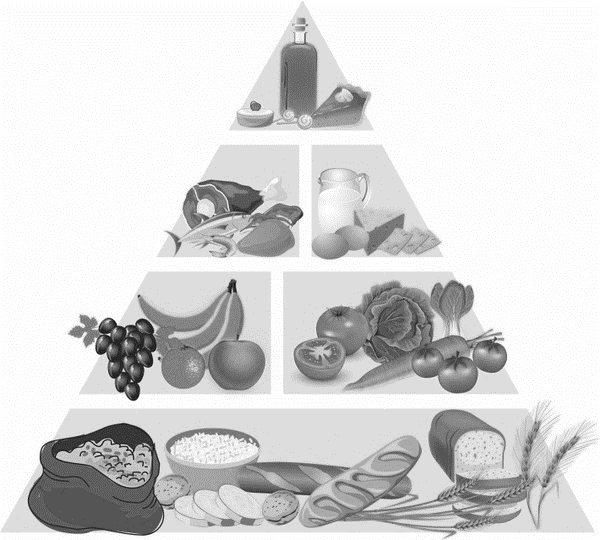 Circle the best answer. Circula la respuesta correcta. Should I drink water every day? Debería tomar agua todos los dias?Yes, you should drink water.               b) No, you shouln´t drink water.Should I eat only vegetables? Debería comer solo vegetales?Yes, you should eat only vegetables.           B) No, shouldn´t eat only vegetables.Should I eat fruits for breakfast? Deberia comer frutas para el desayuno?Yes, you should eat fruits for breakfast.         b) No, you shouldn´t eat fruits.  Should I eat junk food every day? Debería comer productos azucarados todos los dias?Yes, you should eat junk food.            b) No, you shouldn´t eat junk food. Hoja  de evaluación (Evaluation Sheet)EVALUACION FINAL____________/25                    aprobado_____ desaprobado_________Tema #4Learning activity (actividades de aprendizaje): Name the following natural resources in English. Nombra los siguientes recursos naturales en inglés.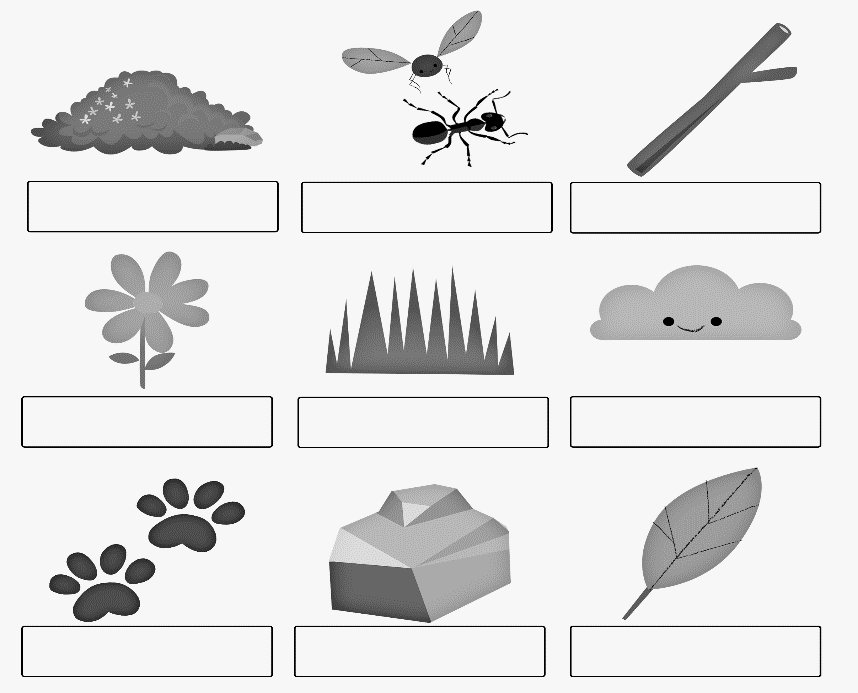 	 Describe the following picture using the nouns and the adjectives in English. See the vocabulary, nouns and adjectives list. One example will be done for you. Describe la siguiente imagen usando los sustantivos y adjetivos. Mira la lista del vocabulario, sustantivos y adjetivos. Un ejemplo será hecho para ti.   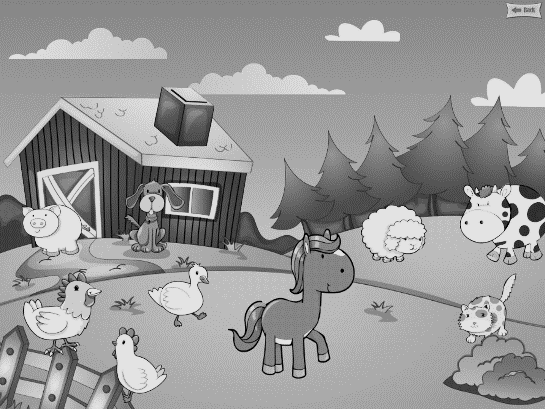 Hoja  de evaluación (Evaluation Sheet)EVALUACION FINAL____________/25                    aprobado_____ desaprobado_________Tema #5Learning Activities (Actividades de aprendizaje): Match the following sports with the correct picture. Empareja los siguientes deportes con la imagen que le corresponde. 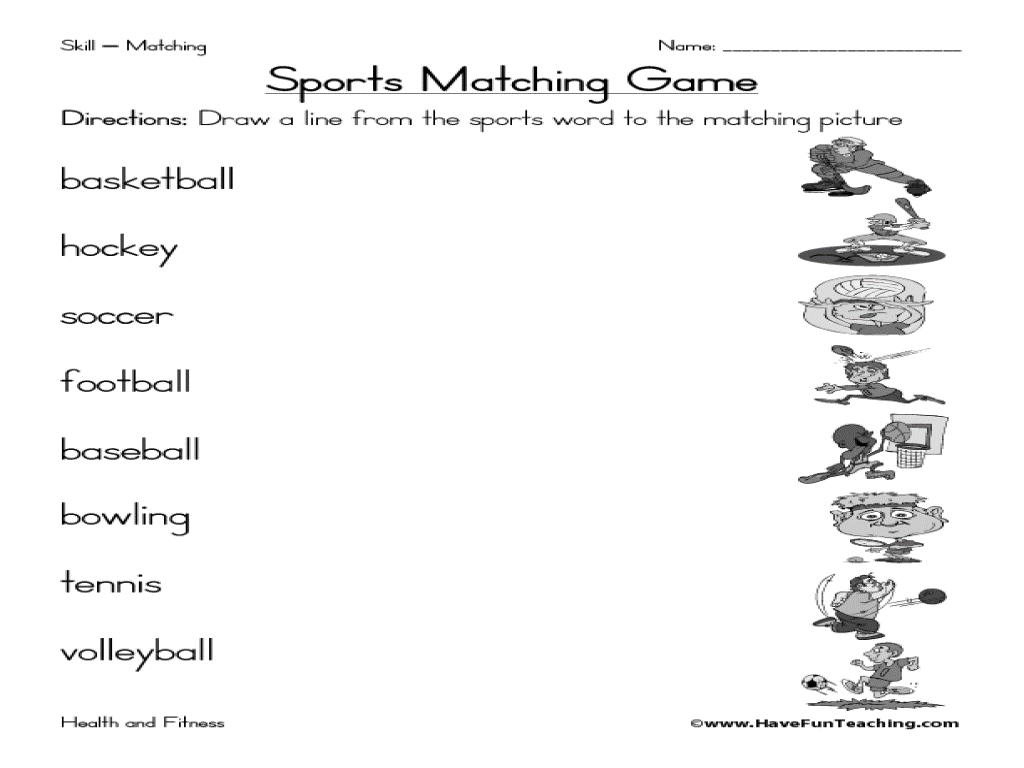 Fill in the spaces with the correct sport. Llena los espacios con el deporte que corresponde a casa imagen. He likes to _________________________ 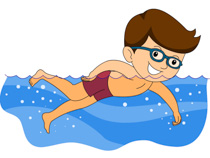 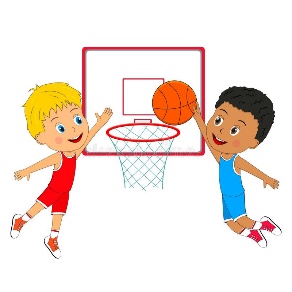 				They are playing ________________________ 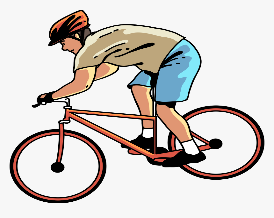 	He is ___________________________Hoja  de evaluación (Evaluation Sheet)EVALUACION FINAL____________/25                    aprobado_____ desaprobado_________Glossary of TermsTopic:  		tema / asunto / parte de una oración/ asunto/ materia.People; 		persona/ genteNationality:		nacionalidadComunication: 	comunicaciónEthic group: 	grupo étnicoNature: 		naturalezaVocabulary: 	vocabularioSubject: 		materiaCelebration: 	celebraciónCreate:		crearTradition: 		tradiciónHoliday:  		vacaciones/ día libre/ día feriadoExample: 		ejemploPlaces: 		lugarLook: 		mirar / ver/ observarListen: 		escuche/ escucharRead: 		leerLearn:		aprender/ aprendaEvaluate: 		evaluar/ evalúeActivities: 		actividadesWrite: 		escriba/ escribirMatch: 		pareoPractice: 		práctica/ practicar Circle: 		circulo/ circularAnswer: 		responder/ respuesta/ respondaFill in: 		rellenar/ completarSpace: 		espacioTotal: 		totalWord: 		palabraUse: 			utilice/ usa/ utilizarBibliographic References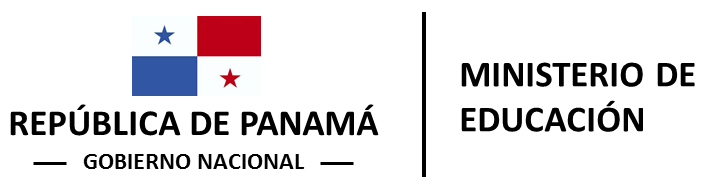 DIRECCIÓN NACIONAL DE EDUCACIÓN DE JÓVENES Y ADULTOSDIRECCIÓN REGIONAL DE: ________________________ Centro Educativo: _________________________________CONTRATO DE APRENDIZAJESuscrito entre el facilitador -------------------------- de la asignatura------------------ y   el participante: ------------------------------ de ---- grado y director del centro educativo---------------------------------------------------------------Objetivo: Establecer los lineamientos esenciales que debemos cumplir todas las partes involucradas para lograr los objetivos propuestos en el módulo autoinstruccional de aprendizaje.ARTÍCULO 1: La evaluación estará compuesta por:Heteroevaluación: 80% (pruebas,  investigaciones, monografías...)Autoevaluación:10% (entrega de tareas, desarrollo de experiencias, autoevaluaciones intermedias, vocabularios)Coevaluación : 10%  (laboratorios, murales, trabajos grupales)Prueba o trabajo   Final: corresponde a todo el material del módulo autoinstruccional.ARTÍCULO 2: El proceso de autoinstrucción tendrá una duración de -------- mes (es), durante este período se darán Nº --- de Asesorías a razón de ------ horas por asesoría. Período en el cual el participante  aclarará dudas y entregará tareas.ARTÍCULO 3: El participante  se compromete a asistir puntualmente  las sesiones de asesorías planificadas.Parágrafo: En caso de no poder asistir a las asesorías el participante debe notificarlo por escrito  (excusa) y solicitar nueva fecha. De no comunicarlo o presentar excusa en la fecha indicada perderá el derecho a la asesoría.ARTÍCULO 4: Las pruebas deben ser desarrolladas  y entregadas puntualmente en las fechas estipuladas en la guía de estudio.Parágrafo: Para efecto de pruebas no presentadas en la fecha indicada se procederá así:Si presenta excusa escrita un día antes o después tiene 5 días hábiles para presentar la prueba.Si no presenta excusa escrita sólo se le dará la oportunidad de tres días hábiles después de la fecha señalada.Si la prueba no es presentada durante ninguna de las condiciones anteriores se le otorgará la calificación mínima,  uno (1)ARTÍCULO 5: Las experiencias de aprendizaje, trabajos, investigaciones; evidencias de logro de aprendizaje serán presentadas por el participante  al facilitador  en horario regular de clases, en el centro educativo.Parágrafo: En los  casos en que el participante  se encuentre imposibilitado de asistir al centro educativo se autorizará a  un representante debidamente identificado y aprobado por el director del centro educativo para que entregue las evidencias de aprendizaje.ARTÍCULO 6: Atendiendo los deberes y compromisos inherentes al facilitador; éste  se compromete a:Elaborar el material de autoinstrucción, contrato y guía de estudio y entregarla en la fecha indicada.Asistir y dar seguimiento  a las asesorías acordadasRevisar y corregir  las tareas, trabajos y reinformar el trabajo del participante.Evaluar científicamente y entregar las pruebas evaluadas puntualmente.ARTÍCULO 7: En atención a los deberes inherentes al participante éste se compromete a:Reproducir los módulos autoinstrucionales, guías de estudio por su propio costo.Cumplir con los lineamientos del presente contrato para tener derecho a evaluación y promoción.ARTÍCULO 8: Este contrato tiene fecha de finiquito a los ------ tantos días del ------- del año  -------Dado en la ciudad de ---------------- a los ------ días del mes de ------- de -------------Para constancia firman el presente contratoObservación: Este Contrato de aprendizaje  un modelo que debe ser ajustado, actualizado, adecuado, según la modalidad de atención y contexto (Debe ser adecuado por cada facilitador, según sus necesidades en la asignatura).DIRECCIÒN NACIONAL DE EDUCACIÓN DE JÒVENES Y ADULTOSGuía de estudio y aprendizaje de EDJADosificación y cronograma para el desarrollo de módulos autoinstruccionalesEl qué (tema), con qué (recursos), cómo (estrategias), cuándo (tiempo: fecha).Guía N°:_____                 Periodo  de____ a _________de _________________________Grado:_________            Asignatura: _______________ Facilitador __________________INDICACIONES GENERALES: Esta es una guía que te dará las orientaciones para que construyas tu propio aprendizaje. Desarrolla paso a paso lo solicitado y consulta otros medios como sitios web, libros, diccionarios para ampliar los temas. Este módulo de auto aprendizaje está diseñado para que evalúes tu propio conocimiento a través de diferentes prácticas que deberás realizar con total honestidad, utiliza lápiz en todas las prácticas para que puedas borrar y volver a realizarla cuantas veces sea necesario. Las practicas están divididas en dos tipos de pruebas diagnósticas que te permite evaluar tu conocimiento y las formativas son para que puedas crear tu propio aprendizaje. Al final de todas las lecciones se encuentran las pruebas que sumarán tu puntaje, estas deberán ser realizadas con bolígrafo, no puedes borrar ni tachar, ni utilizar lápiz, no se aceptan borrones, tachones, ni sobre escritura en lápiz y borrado posteriormente, deberás ser muy cuidadoso a la hora de responder en las pruebas sumativas ya que las mismas te promoverán al grado superior de educación de jóvenes y adultos en el cual te encuentras.  Además, cada prueba sumativa te presenta los criterios con los que el Facilitador evaluara tus pruebasOBJETIVO DE APRENDIZAJE:build your own learning, you will be able to demonstrate skills that perhaps you did not know; since this module contains learning experiences that will lead you to check if you have really assimilated significantly what you need to learn.INDICADORES DE LOGRO:Recognize the role of family members.Use the verb to be to describe people, animals, and things.Distinguish personal and possessive pronouns.Showing interest for practicing healthy nutritional habits.Develop listening, speaking, reading and writing skills in the students with the different topics.Evaluation’s criteria54321SpellingPronunciationWriting( grammar in context)Reading comprehensionTotal points: 20#2		Short Answers with Be/ Respuestas cortas con ser o estar#2		Short Answers with Be/ Respuestas cortas con ser o estar#2		Short Answers with Be/ Respuestas cortas con ser o estar#2		Short Answers with Be/ Respuestas cortas con ser o estarVerb BeEjemplos/ExamplesShort answer/respuesta corta Short answer/respuesta corta Verb BeEjemplos/ExamplesPositive Negative YouThey WeAre you hungry?/Tienes hambre?Yes, I am.No, I’m not.YouThey WeAre they sad?/Estan ellos tristes hoy?Yes, They are.No, They aren’t.YouThey WeAre we mad?/ Estamos enojados?Yes, we are.No, we aren’t.SheHeItIs she your best friend?/Es ella tu major amiga?Yes, she is.No, she isn’t.SheHeItIs he a super star?/ es el una super Estrella?Yes, he is.No, he isn’t.SheHeItIs it a dog?/es eso un perro?Yes, it is.No, it isn’t. #3		Short Answers with Do/Respuestas cortas con “hacer”#3		Short Answers with Do/Respuestas cortas con “hacer”#3		Short Answers with Do/Respuestas cortas con “hacer”#3		Short Answers with Do/Respuestas cortas con “hacer”Verb DoPronombres personales Ejemplos/ExamplesShort answer/respuesta cortaShort answer/respuesta cortaVerb DoPronombres personales Ejemplos/ExamplesPositive Negative YouThey WeDo you like pizza?/ Te gusta la pizza?Yes, I do.No, I don´t.YouThey WeDo they like football? A ellos les gusta el futbol?Yes, They do.No, They don´tt.YouThey WeDo we know him?/ lo conocemos?Yes, we doNo, we don’tSheHeItDoes she like meat?/ le gusta la carne?Yes, she does.No, she doesn’t.SheHeItDoes he play the piano?/El toca el piano?Yes, he does.No, he doesn’t.SheHeItDoes it move?/Se puede mover?Yes, it does.No, it doesn’tModal UsePositive FormsPresentNegative FormPresent should
recommendation (espresa recomendacion)People with high cholesterol should eat low-fat foods.(Las personas con el colesterol alto deberían comer comidas bajas en grasas.You really should start eating better. Realmente deberías empezar a comer sano. People with high cholesterol should not eat fat food. Las personas con el colesterol alto no deberían comer comida chatarra. Sarah should not smoke when she visit the hospital. Sarah no debería fumar cuando visita un hospital. should
obligation (espresa obligacion)I should be at work before 9:00.Yo debo estar en el trabajo a las 9:00We should drink 10 glases of water. Nosotros debemos tomar 10 vasos de agua. No se utiliza forma negativa cuando se utiliza en oraciones que expresan “obligación”. Common Nouns Adjectives Verbs  Cow= baca Big = grandeHave = tener Hourse= caballo Small = pequeñoDrink = beber Tree = árbol Short = cortoEat = comer Flower = flor Tall = altoRun = correr Plant=Planta Strong= fuerte Walk = caminar Cat= gato Fast= rápido Sweem = nadar Dog= perro Smooth = suave Crawl = arrastrarse Sheep= oveja Rough = asperoClimb = trepar Insect =insectoFurry = peludoSlither = deslisarce Forest =bosque Sharp = afiladoJump = saltar House = casa Nice= lindoFly = volar Verbs / verbos Example/Ejemplos Run = CorrerI run to my school every morning./ Yo corro a my escuela todos las mañanas. Swim = NadarI love to swim in the lake./ Me gusta nadir en el lago.Play = JugarThey play football at the best stadium in New York./ Ellos juegan en el major estadio de New YorkBeat = BatearHe always beats the ball out of the stadium./El siempre batea la bola fuera del estadio. Throw = Lanzar I throw the ball very fast./ Yo lanzo la bola muy rapido. Preposiciones de lugarExamples Ejemplos At = en (lugar)I am at the school right now.Estoy en la escuela ahora. In = en (dentro de algo)The dog is in the car. El perro está dentro del carro.On = sobreThe keys are on the table.Las llaves están sobre la mesa.Under = debajoThe ball is under the bed.La pelota está debajo de la cama. Next = al ladoThe tree is next the house. El árbol está al lado de la casa. Behind = DetrasThe pool is behind the house. La piscina està detrás de la casa. Criterio de Evaluación(Evaluation’s criteria)54321Ortografía(Spelling)Presentacion orden y aseo (Neatness)Puntualidad(Punctuality)Escritura(Writing)Comprensión de Lectura(Reading comprehension)Criterio de Evaluación(Evaluation’s criteria)54321Ortografía(Spelling)Presentacion orden y aseo (Neatness)Puntualidad(Punctuality)Escritura(Writing)Comprensión de Lectura(Reading comprehension)Criterio de Evaluación(Evaluation’s criteria)54321Ortografía(Spelling)Presentacion orden y aseo (Neatness)Puntualidad(Punctuality)Escritura(Writing)Comprensión de Lectura(Reading comprehension)Criterio de Evaluación(Evaluation’s criteria)54321Ortografía(Spelling)Presentacion orden y aseo (Neatness)Puntualidad(Punctuality)Escritura(Writing)Comprensión de Lectura(Reading comprehension)Criterio de Evaluación(Evaluation’s criteria)54321Ortografía(Spelling)Presentacion orden y aseo (Neatness)Puntualidad(Punctuality)Escritura(Writing)Comprensión de Lectura(Reading comprehension)ResponsablesNombre completoCédulaFirmaParticipanteFacilitadorDirector del Centro EducativoFechaContenidoExperiencias de aprendizajesRecursosEvaluaciónFechas*Horarios: TutoríasPresenciales Sincrónicas, AsincrónicasÁrea N°1   Tema:  SchoolExpress oral ideas about the family members.Lápiz, texto Diccionario, Internet, Diagnóstica1 semana3 horas presencialesÁrea N°1   Tema:  SchoolDraw your family and write the name of each one (mother, sister, etc.).Use only a pen to solve the test.Match the pictures with the correct word.Lápiz, lápices de colores, diccionario, internet.FormativaSumativa (unidireccional)2 semana2 semana3 horas presencialesÁrea N°2Tema: People in PanamaExpress oral ideas about different ethnic groups in Panama. Lápiz, texto, diccionario, InternetDiagnóstica1 semana3 horas presencialesÁrea N°2Tema: People in PanamaUse the Wh questions in different contexts.Use only a pen to solve the test.Read the story and answer the questions.Lápiz, texto, diccionario, InternetFormativaSumativa(unidireccional)2 semana3 horas presencialesÁrea N°3Tema: Health Nutrition and FoodExpress oral ideas about the different kind os foods.Lápiz, texto, diccionario, InternetDiagnóstica2 semanas3 horas presencialesÁrea N°3Tema: Health Nutrition and FoodDraw the pyramid food with the seven food groups.Use only a pen to solve the test.Write the correct group foods and circle the answers.Lápiz, lápices de colores, diccionario, internet.FormativaSumativa(unidireccional)2 semanas3 horas presencialesÁrea N°4Tema: Ecology and ConservationsMake a list of domestic and wild animals.Lápiz, texto, diccionario, InternetDiagnóstica2 semanas3 horas presencialesÁrea N°4Tema: Ecology and ConservationsWrite about an animal and describe it.Put the name to the pictures with natural resources.Lápiz, texto, diccionario, InternetFormativaSumativa (unidireccional)2 semanas3 horas presencialesÁrea N°5Tema:  Recreation and SportsExpress oral ideas about sports.Lápiz, texto, diccionario, InternetDiagnóstica2 semanas3 horas presencialesÁrea N°5Tema:  Recreation and SportsRead the sentences and write about your favorite sports.Use only a pen to solve the test.Match the pictures with the sports and fill the blanks.Lápiz, texto, diccionario, InternetFormativaSumativa (unidireccional)2 semanas3 horas presenciales